Organizata Jo-Qeveritare Emancipimi Civil Ma Ndryshe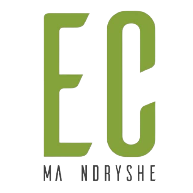 EC MA NDRYSHETHIRRJEEC Ma Ndryshe hap thirrjen për garën e dytë të quajtur “Ndrysho sjelljen dhe jo klimën”, me të cilën synon të pasqyrojë kontributin e të rinjve për mbrojtjen, parandalimin e degradimit të mjedisit dhe ndryshimeve klimatike.Thirrja është e hapur për të gjithë nxënësit (apo grupe të nxënësve) nga të gjithë shkollat e mesme të Kosovës. Kjo garë do të zhvillohet përmes dërgimit të propozimeve me ide për intervenime të ndryshme (direkte apo artistike), të menduara nga vet ata.Nxënësit apo grupet e nxënësve të shkollave pjesëmarrëse në garë duhet të dërgojnë nga një propozim për intervenim, duke e përshkruar idenë sipas kritereve të kërkuara në thirrje dhe në dokumentacionin e bashkëngjitur më poshtë. Idetë dhe propozimet për intervenime mund të prekin temat e: mbrojtjes së mjedisit, mbrojtjes së Biodiversitetit, menaxhimit të mbeturinave, ndotjes së ajrit dhe mekanizmat për mbrojtjen e ajrit, ndotjes së ujërave dhe mekanizmat për mbrojtjen e tyre, ose çështjen e hapësirave të gjelbra, etj varësisht nga çështjet të cilat nxënësit/shkollat i shohin si prioritare për to.Kriteret për vlerësimin e propozimeve në garën “Ndrysho sjelljen dhe jo klimën” janë këto:Idetë/propozimet duhet pranohen vijnë nga nxënësit e shkollave të mesme nga gjithë territori i Kosovës;Propozimi për intervenim duhet të ketë përshkrim të qartë të idesë/intervenimit dhe asaj se si ai do të ndikoj në mbrojtjen e mjedisit dhe parandalimin e ndryshimeve klimatike në komunitet;Propozimi për intervenim duhet të ketë rezultate të matshme që do të sjellin përfitime direkte apo indirekte në mbrojtjen e mjedisit dhe parandalimin e ndryshimeve klimatike, duke ndikuar kështu edhe në ndryshimin e sjelljes së komunitetit për të mirë sa i përket kësaj problematike;Propozimi për intervenim duhet të jetë ide e nxënësve dhe nuk duhet të ketë interferime nga ana e menaxhmentit të shkollës apo profesorëve;Propozimi për intervenim mund të jetë ide për realizim në objektin e shkollës ose në qytetin/fshatin tuaj, varësisht prej kërkesës;Propozimi për intervenim nuk duhet të kaloj shumën prej 1,600.00 euro;Buxheti i planifikuar duhet të jetë i bazuara në çmimet në treg ( ju lutem hulumtoni në kompani të ndryshme paraprakisht në mënyrë që buxheti juaj të jetë sa më i saktë);Asnjë ide/propozim që kalon datën (deadline-in) e përcaktuar në thirrje nuk do të shqyrtohet.Propozimi/ideja për intervenim nuk duhet të përmbajë ligjerata, printim të dokumenteve, broshurave apo fletushkave.Periudha e realizimit të propozimit/idesë për intervenim nuk duhet të kalojë datën 22 Maj.Tri vendet e para do të shpërblehen, ndërsa propozimi për intervenim që do të zë vendin e parë, përveç shpërblimit që do të marrë, do të mbështetet edhe me një shumë prej 1,000.00 euro për realizim të saj nga EC Ma Ndryshe. Dokumentacioni i plotësuar duhet të dërgohet në emailin: info@ecmandryshe.org, më së largu deri më 16.04.2023.Dokumentacionin mund ta shkarkoni këtu:DOKUMENTI – PROPOZIM PËR INTERVENIM NË GARËN “NDRYSHO SJELLJEN DHE JO KLIMËN”Nëse jeni individ:Nëse jeni grup:    Titulli i propozimit për intervenim/idesë: Maksimumi 250 fjalë. Ju lutem bashkëngjitni dhe fotografi apo video te shkurta nga lokacioni ku dëshironi të realizoni intervenimin dhe fotografi të dizajnuara apo të huazuara nga interneti (nëse keni) për përshkrim më të qartë se si duket ideja/propozimi juaj.Maksimumi 250 fjalë.Periudha e realizimit të propozimit/idesë për intervenim nuk duhet të kalojë datën 22 Maj.Maksimumi 250 fjalë.Planifikimi i buxhetit:Shënim:Buxheti nuk duhet të kaloj shumën prej 1000.00 euro;Shtoni rreshta shtesë për çdo aktivitet shtesë të idesë/propozimit tuaj;Çmimet e vendosura duhet të jenë të bazuara në çmimet në treg ( ju lutem hulumtoni në kompani të ndryshme paraprakisht në mënyrë që buxheti juaj të jetë sa më i saktë).Emri i shkollës dhe komuna:Emri dhe Mbiemri (klasa dhe kontakti: email-i dhe numri kontaktues):Emri i grupit:Antarët e grupit (klasa dhe kontakti: email-i dhe numri kontaktues):Përshkrimi i idesë  për intervenimin që doni të realizoni:Lokacioni ku do të realizohet ky intervenim:Qëllimi dhe synimet e intervenimit:Periudha dhe kohëzgjatja e planifikuar për realizim të intervenimit:Ju lutem listoni aktivitetet e planifikuara për realizim të idesë:Aktiviteti nr.1Aktiviteti nr.2 ...Përse mendoni se ky intervenim do të ndikojë në parandalimin e ndryshimeve klimatike?Aktivitetet e planifikuara:Aktivitetet e planifikuara:Buxheti i kërkuar:Buxheti i kërkuar:Buxheti i kërkuar:Aktivitetet e planifikuara:Aktivitetet e planifikuara:Sasia:Çmimi për sasi:Totali:12345Buxheti total:Buxheti total:Buxheti total:Buxheti total: